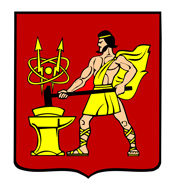 АДМИНИСТРАЦИЯ ГОРОДСКОГО ОКРУГА ЭЛЕКТРОСТАЛЬМОСКОВСКОЙ ОБЛАСТИПОСТАНОВЛЕНИЕ25.01.2023 № 57/1Об отмене проекта планировки и межевания территории для размещения индивидуального жилищного строительства, расположенной в Московской области, Ногинском районе, сельском поселении Степановское, п. Елизаветино, ул. Прудная, между домами № 15 и № 16 в границах: с севера - граница населенного пункта п. Елизаветино; с запада - д. 15, ул. Прудная, п. Елизаветино; с востока - д. 16, ул. Прудная, п. Елизаветино; с юга- проезд по ул. Прудная, п. ЕлизаветиноВ соответствии с Градостроительным кодексом Российской Федерации, 
ст.48 Федерального закона от 06.10.2003 № 131-ФЗ «Об общих принципах организации местного самоуправления в Российской Федерации»,  законом Московской области от 08.06.2017 N 87/2017-ОЗ «Об объединении сельского поселения Степановское Ногинского муниципального района с городским округом Электросталь и внесении изменений в некоторые законы Московской области о статусе и границах муниципальных образований Московской области», в целях рационального использования земельных ресурсов городского округа Электросталь Московской области:1.	Отменить проект планировки и межевания территории для разм6щения индивидуального жилищного строительства, расположенной в Московской области, Ногинском районе, сельском поселении Степановское, п. Елизаветино, ул. Прудная, между домами № 15 и № 16 в границах: с севера - граница населенного пункта п. Елизаветино; с запада - д. 15, ул. Прудная, п. Елизаветино; с востока - д. 16, ул. Прудная, п. Елизаветино; с юга- проезд по ул. Прудная, п. Елизаветино, утвержденный постановлением Администрации сельского поселения Степановское Ногинского муниципального района Московской области от 23.12.2013 № 292.2. Опубликовать настоящее постановление на официальном сайте www.electrostal.ru городского округа Электросталь Московской области.Глава городского округа                                                                                        И.Ю. Волкова